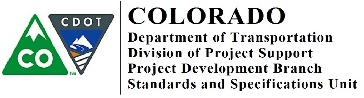 MEMORANDUMDATE:          December 3, 2018 TO:               All Holders of Standard Special ProvisionsFROM:         Shawn Yu, Standards and Specifications EngineerSUBJECT:    Revision of Project First ProgramEffective this date, our unit is issuing a revised standard special provision called Project First Program.  This revised standard special provision is 2 pages long and replaces the now obsolete standard special provision named Partnering Program, dated July 2017.  The use of this standard special provision is required on all projects with an Engineer’s Estimate over $1 Million.  It is optional for smaller projects.  It is to be used on projects advertised on or after January 3, 2019.  You are free to use it on projects advertised before this date.CDOT’s old Partnering Program has been updated and improved with this Project First Program.For those of you who keep a book of Standard Special Provisions, please delete the outdated standard special provision and replace it with this revised version.  For your convenience, you can find this in one place on our Construction Specifications web page:https://www.codot.gov/business/designsupport/cdot-construction-specifications/2017-construction-standard-specs/rev-ssp/rev-miscYou may also visit the hyperlink, “Recently Issued Special Provisions”.If you have any questions or comments, please contact this office.2829 W. Howard Pl., 3rd floor, Denver, CO 80204 P 303.757.9474 F 303.757.9820 www.codot.gov  |  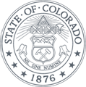 